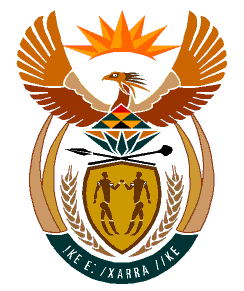 MINISTRYHUMAN SETTLEMENTS	REPUBLIC OF SOUTH AFRICA 	Private Bag X645, Pretoria, 0001. Tel: (012) 421 1309, Fax: (012) 341 8513  Private Bag X9029, Cape Town, 8000. Tel (021) 466 7603, Fax: (021) 466 3610 		NATIONAL ASSEMBLY		QUESTION FOR WRITTEN REPLY		QUESTION NUMBER: PQ 2129 [NW2537E]		DATE OF PUBLICATION: 27 MAY 2022	Ms E L Powell (DA) to ask the Minister of Human Settlements: What total amount did her department spend on (a) travel, (b) flights, (c) accommodation, (d) catering and (e) flowers whilst Ms Lindiwe Sisulu was Minister of Human Settlements, Water and Sanitation in the (i) 2018-19, (ii) 2019-20 and (iii)2020-21 financial years?																					REPLY:	The following breakdown is the departmental expenditure incurred during the tenure of the previous Minister:   Expenditure on travel for;		 	(i) 2018-19 of R 68 531 385.59(ii) 2019-20 of R 68 211 236.86(iii) 2020-21of R 25 015 936.36	Expenditure on flights for;			(i) 2018-19 of R 26 230 031.61(ii)2019-20 of R 28 611 599.32(iii) 2020-21 of R 6 421 952.02	Expenditure on accommodation for; 	(i) 2018-19 of R 11 365 036.35              	(ii) 2019-20 of R 13 115 787.37               	(iii) 2020-21 of R 4 103 731.22	Expenditure on catering for; 		(i) 2018-19 of R 7 775 699.57  		(ii) 2019-20 of R 18 788 746.96   		(iii) 2020-21of R 11 386 717.55	Expenditure on flowers for; 		(i) 2018-19 of R 18 245.16(ii) 2019-20 of R 4 200.00(iii) 2020-21 of R 12 558.40